Séance 1 parcours évaluation diagnostiqueSituation 1 entrées dans l’eau et déplacements 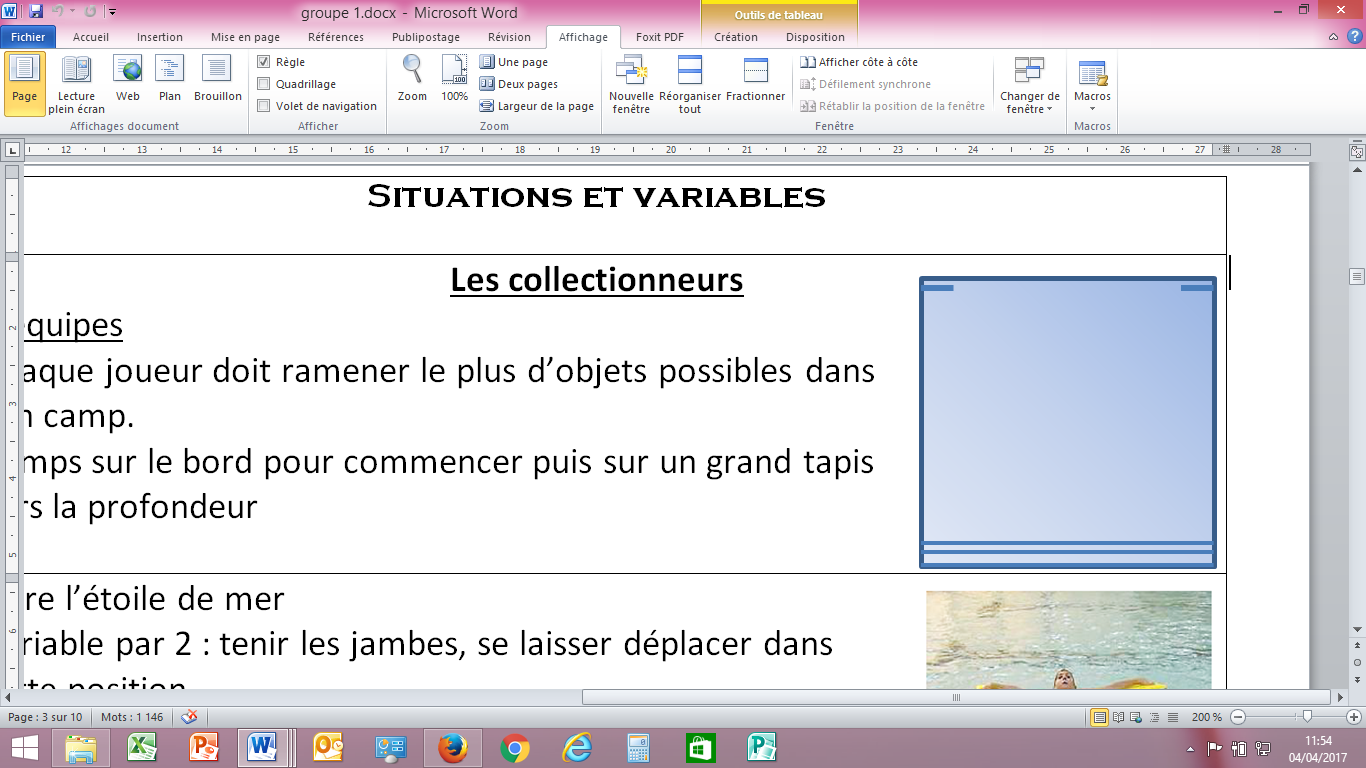 Situation 2 déplacements et équilibre